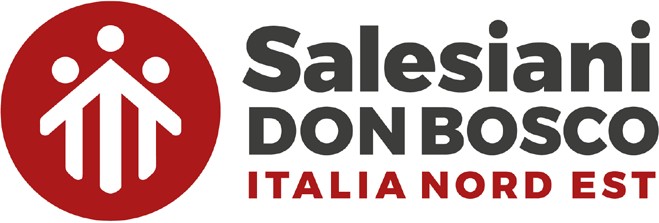 AUGURISettembre 2023OnomasticiCompleanni01EgidioBison – Mazzon E.02MassimoZagato 03Biscotti06UmbertoBenini – Fontana U.Pasquin08SergioBergamin – Borsato – Castellini – TonioloPellizzari - Zamengo09Mazzon E. 12GuidoCappelletto – Poier – RomioFurlan G.15Colombo16CornelioBugna – Gabor Guarise17RobertoCappelletti - Guarise – Massella – Oberosler – Zin  - Dal Molin Vigato18Pojer Gi. – Tonidandel19ElioLago20Canova - Lorenzi21MatteoChiarani 22MaurizioVigato23LinoBressanCastellini 23AvelinoTavano24Lago25 Zanchetta26DamianoPanteghini – Mauro – SlanziSalvador27VincenzoMasè – Salerno28VenceslaoGrosu29MicheleBortolato M. – Canella – Giacosa – Peruzzi M. – Reolon – Rigoni - VishneuskiBabetto – Bozzetto – Rigoni29RaffaelePenzo30Cuzzolin - Vishneuski